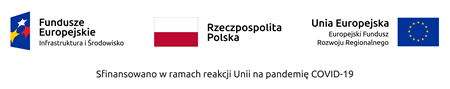 Załącznik nr 7 do SWZWYKAZ  WYKONANYCH  ROBÓT BUDOWLANYCHNa potrzeby postępowania o udzielenie zamówienia publicznego pn.:„Wykonanie robót remontowych w budynku PSSE w Tarnobrzegu”Numer sprawy: PSZP.272.5.1.2023Nazwa Wykonawcy	…...............................................................................................................Adres Wykonawcy	…...............................................................................................................Wykonawca spełni warunek jeżeli wykaże, że w okresie ostatnich trzech lat przed upływem terminu składania ofert, a jeśli okres prowadzenia działalności jest krótszy – w tym okresie, wykonał w sposób należyty co najmniej 2 roboty budowalne odpowiadające swoim rodzajem robotom budowalnym stanowiącym przedmiot zamówienia polegającą na budowie, przebudowie, rozbudowie, modernizacji lub remoncie budynku o wartości co najmniej 400 000 zł brutto każda.Do powyższego wykazu należy załączyć dowody dotyczące wykazanych robót budowlanych określające czy dostawy te zostały wykonane w sposób należyty i są prawidłowo ukończone zgodnie z zapisami SWZ......................................................................................dokument należy podpisać kwalifikowanym podpisem elektronicznym lub elektronicznym podpisem zaufanym lub podpisem osobistym przez osobę lub osoby umocowane do złożenia podpisu w imieniu WykonawcyNazwa i adres ZamawiającegoTermin realizacji ROBOTY BUDOWLANEJ(dzień, m-c, rok)od…do….Miejsce wykonaniaWartość brutto wykonanej roboty budowlanejRodzaj rodzaj/zakres wykonanych prac budowlanych